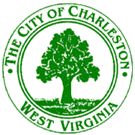 City of CharlestonParks and Recreation CommitteeMeeting AgendaMarch 31, 2017    12:00 pm    King Community Center
1. Tennis Court update – David Molgaard2. Vandalia Center – David Molgaard3. Summer swimming lessons – Monty Warner4. Summer tennis lessons – Monty Warner5. Community Center renovations – John Charnock6. Spring and Summer highlights – John Charnock7. Brainstorm outreach ideas8. Unfinished Business9. New Business